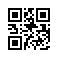 Strana:  1 z Strana:  1 z Strana:  1 z 22222Odběratel:Odběratel:Odběratel:Odběratel:Odběratel:Odběratel:Univerzita J. E. Purkyně
Pasteurova 3544/1
400 96 ÚSTÍ NAD LABEM
Česká republikaUniverzita J. E. Purkyně
Pasteurova 3544/1
400 96 ÚSTÍ NAD LABEM
Česká republikaUniverzita J. E. Purkyně
Pasteurova 3544/1
400 96 ÚSTÍ NAD LABEM
Česká republikaUniverzita J. E. Purkyně
Pasteurova 3544/1
400 96 ÚSTÍ NAD LABEM
Česká republikaUniverzita J. E. Purkyně
Pasteurova 3544/1
400 96 ÚSTÍ NAD LABEM
Česká republikaUniverzita J. E. Purkyně
Pasteurova 3544/1
400 96 ÚSTÍ NAD LABEM
Česká republikaUniverzita J. E. Purkyně
Pasteurova 3544/1
400 96 ÚSTÍ NAD LABEM
Česká republikaUniverzita J. E. Purkyně
Pasteurova 3544/1
400 96 ÚSTÍ NAD LABEM
Česká republikaUniverzita J. E. Purkyně
Pasteurova 3544/1
400 96 ÚSTÍ NAD LABEM
Česká republikaUniverzita J. E. Purkyně
Pasteurova 3544/1
400 96 ÚSTÍ NAD LABEM
Česká republikaUniverzita J. E. Purkyně
Pasteurova 3544/1
400 96 ÚSTÍ NAD LABEM
Česká republikaUniverzita J. E. Purkyně
Pasteurova 3544/1
400 96 ÚSTÍ NAD LABEM
Česká republikaPID:PID:PID:PID:PID:Odběratel:Odběratel:Odběratel:Univerzita J. E. Purkyně
Pasteurova 3544/1
400 96 ÚSTÍ NAD LABEM
Česká republikaUniverzita J. E. Purkyně
Pasteurova 3544/1
400 96 ÚSTÍ NAD LABEM
Česká republikaUniverzita J. E. Purkyně
Pasteurova 3544/1
400 96 ÚSTÍ NAD LABEM
Česká republikaUniverzita J. E. Purkyně
Pasteurova 3544/1
400 96 ÚSTÍ NAD LABEM
Česká republikaUniverzita J. E. Purkyně
Pasteurova 3544/1
400 96 ÚSTÍ NAD LABEM
Česká republikaUniverzita J. E. Purkyně
Pasteurova 3544/1
400 96 ÚSTÍ NAD LABEM
Česká republikaUniverzita J. E. Purkyně
Pasteurova 3544/1
400 96 ÚSTÍ NAD LABEM
Česká republikaUniverzita J. E. Purkyně
Pasteurova 3544/1
400 96 ÚSTÍ NAD LABEM
Česká republikaUniverzita J. E. Purkyně
Pasteurova 3544/1
400 96 ÚSTÍ NAD LABEM
Česká republikaUniverzita J. E. Purkyně
Pasteurova 3544/1
400 96 ÚSTÍ NAD LABEM
Česká republikaUniverzita J. E. Purkyně
Pasteurova 3544/1
400 96 ÚSTÍ NAD LABEM
Česká republikaUniverzita J. E. Purkyně
Pasteurova 3544/1
400 96 ÚSTÍ NAD LABEM
Česká republikaPID:PID:PID:PID:PID:22444200372244420037Odběratel:Odběratel:Odběratel:Univerzita J. E. Purkyně
Pasteurova 3544/1
400 96 ÚSTÍ NAD LABEM
Česká republikaUniverzita J. E. Purkyně
Pasteurova 3544/1
400 96 ÚSTÍ NAD LABEM
Česká republikaUniverzita J. E. Purkyně
Pasteurova 3544/1
400 96 ÚSTÍ NAD LABEM
Česká republikaUniverzita J. E. Purkyně
Pasteurova 3544/1
400 96 ÚSTÍ NAD LABEM
Česká republikaUniverzita J. E. Purkyně
Pasteurova 3544/1
400 96 ÚSTÍ NAD LABEM
Česká republikaUniverzita J. E. Purkyně
Pasteurova 3544/1
400 96 ÚSTÍ NAD LABEM
Česká republikaUniverzita J. E. Purkyně
Pasteurova 3544/1
400 96 ÚSTÍ NAD LABEM
Česká republikaUniverzita J. E. Purkyně
Pasteurova 3544/1
400 96 ÚSTÍ NAD LABEM
Česká republikaUniverzita J. E. Purkyně
Pasteurova 3544/1
400 96 ÚSTÍ NAD LABEM
Česká republikaUniverzita J. E. Purkyně
Pasteurova 3544/1
400 96 ÚSTÍ NAD LABEM
Česká republikaUniverzita J. E. Purkyně
Pasteurova 3544/1
400 96 ÚSTÍ NAD LABEM
Česká republikaUniverzita J. E. Purkyně
Pasteurova 3544/1
400 96 ÚSTÍ NAD LABEM
Česká republikaPID:PID:PID:PID:PID:22444200372244420037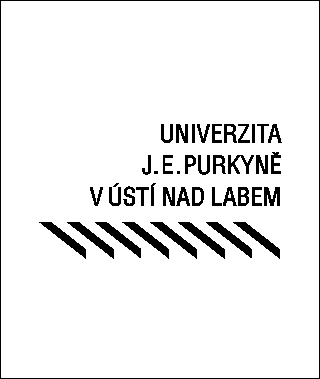 Univerzita J. E. Purkyně
Pasteurova 3544/1
400 96 ÚSTÍ NAD LABEM
Česká republikaUniverzita J. E. Purkyně
Pasteurova 3544/1
400 96 ÚSTÍ NAD LABEM
Česká republikaUniverzita J. E. Purkyně
Pasteurova 3544/1
400 96 ÚSTÍ NAD LABEM
Česká republikaUniverzita J. E. Purkyně
Pasteurova 3544/1
400 96 ÚSTÍ NAD LABEM
Česká republikaUniverzita J. E. Purkyně
Pasteurova 3544/1
400 96 ÚSTÍ NAD LABEM
Česká republikaUniverzita J. E. Purkyně
Pasteurova 3544/1
400 96 ÚSTÍ NAD LABEM
Česká republikaUniverzita J. E. Purkyně
Pasteurova 3544/1
400 96 ÚSTÍ NAD LABEM
Česká republikaUniverzita J. E. Purkyně
Pasteurova 3544/1
400 96 ÚSTÍ NAD LABEM
Česká republikaUniverzita J. E. Purkyně
Pasteurova 3544/1
400 96 ÚSTÍ NAD LABEM
Česká republikaUniverzita J. E. Purkyně
Pasteurova 3544/1
400 96 ÚSTÍ NAD LABEM
Česká republikaUniverzita J. E. Purkyně
Pasteurova 3544/1
400 96 ÚSTÍ NAD LABEM
Česká republikaUniverzita J. E. Purkyně
Pasteurova 3544/1
400 96 ÚSTÍ NAD LABEM
Česká republikaSmlouva:Smlouva:Smlouva:Smlouva:Smlouva:22444200372244420037Univerzita J. E. Purkyně
Pasteurova 3544/1
400 96 ÚSTÍ NAD LABEM
Česká republikaUniverzita J. E. Purkyně
Pasteurova 3544/1
400 96 ÚSTÍ NAD LABEM
Česká republikaUniverzita J. E. Purkyně
Pasteurova 3544/1
400 96 ÚSTÍ NAD LABEM
Česká republikaUniverzita J. E. Purkyně
Pasteurova 3544/1
400 96 ÚSTÍ NAD LABEM
Česká republikaUniverzita J. E. Purkyně
Pasteurova 3544/1
400 96 ÚSTÍ NAD LABEM
Česká republikaUniverzita J. E. Purkyně
Pasteurova 3544/1
400 96 ÚSTÍ NAD LABEM
Česká republikaUniverzita J. E. Purkyně
Pasteurova 3544/1
400 96 ÚSTÍ NAD LABEM
Česká republikaUniverzita J. E. Purkyně
Pasteurova 3544/1
400 96 ÚSTÍ NAD LABEM
Česká republikaUniverzita J. E. Purkyně
Pasteurova 3544/1
400 96 ÚSTÍ NAD LABEM
Česká republikaUniverzita J. E. Purkyně
Pasteurova 3544/1
400 96 ÚSTÍ NAD LABEM
Česká republikaUniverzita J. E. Purkyně
Pasteurova 3544/1
400 96 ÚSTÍ NAD LABEM
Česká republikaUniverzita J. E. Purkyně
Pasteurova 3544/1
400 96 ÚSTÍ NAD LABEM
Česká republika22444200372244420037Univerzita J. E. Purkyně
Pasteurova 3544/1
400 96 ÚSTÍ NAD LABEM
Česká republikaUniverzita J. E. Purkyně
Pasteurova 3544/1
400 96 ÚSTÍ NAD LABEM
Česká republikaUniverzita J. E. Purkyně
Pasteurova 3544/1
400 96 ÚSTÍ NAD LABEM
Česká republikaUniverzita J. E. Purkyně
Pasteurova 3544/1
400 96 ÚSTÍ NAD LABEM
Česká republikaUniverzita J. E. Purkyně
Pasteurova 3544/1
400 96 ÚSTÍ NAD LABEM
Česká republikaUniverzita J. E. Purkyně
Pasteurova 3544/1
400 96 ÚSTÍ NAD LABEM
Česká republikaUniverzita J. E. Purkyně
Pasteurova 3544/1
400 96 ÚSTÍ NAD LABEM
Česká republikaUniverzita J. E. Purkyně
Pasteurova 3544/1
400 96 ÚSTÍ NAD LABEM
Česká republikaUniverzita J. E. Purkyně
Pasteurova 3544/1
400 96 ÚSTÍ NAD LABEM
Česká republikaUniverzita J. E. Purkyně
Pasteurova 3544/1
400 96 ÚSTÍ NAD LABEM
Česká republikaUniverzita J. E. Purkyně
Pasteurova 3544/1
400 96 ÚSTÍ NAD LABEM
Česká republikaUniverzita J. E. Purkyně
Pasteurova 3544/1
400 96 ÚSTÍ NAD LABEM
Česká republikaČíslo účtu:Číslo účtu:Číslo účtu:Číslo účtu:Číslo účtu:22444200372244420037Univerzita J. E. Purkyně
Pasteurova 3544/1
400 96 ÚSTÍ NAD LABEM
Česká republikaUniverzita J. E. Purkyně
Pasteurova 3544/1
400 96 ÚSTÍ NAD LABEM
Česká republikaUniverzita J. E. Purkyně
Pasteurova 3544/1
400 96 ÚSTÍ NAD LABEM
Česká republikaUniverzita J. E. Purkyně
Pasteurova 3544/1
400 96 ÚSTÍ NAD LABEM
Česká republikaUniverzita J. E. Purkyně
Pasteurova 3544/1
400 96 ÚSTÍ NAD LABEM
Česká republikaUniverzita J. E. Purkyně
Pasteurova 3544/1
400 96 ÚSTÍ NAD LABEM
Česká republikaUniverzita J. E. Purkyně
Pasteurova 3544/1
400 96 ÚSTÍ NAD LABEM
Česká republikaUniverzita J. E. Purkyně
Pasteurova 3544/1
400 96 ÚSTÍ NAD LABEM
Česká republikaUniverzita J. E. Purkyně
Pasteurova 3544/1
400 96 ÚSTÍ NAD LABEM
Česká republikaUniverzita J. E. Purkyně
Pasteurova 3544/1
400 96 ÚSTÍ NAD LABEM
Česká republikaUniverzita J. E. Purkyně
Pasteurova 3544/1
400 96 ÚSTÍ NAD LABEM
Česká republikaUniverzita J. E. Purkyně
Pasteurova 3544/1
400 96 ÚSTÍ NAD LABEM
Česká republikaPeněžní ústav:Peněžní ústav:Peněžní ústav:Peněžní ústav:Peněžní ústav:22444200372244420037Univerzita J. E. Purkyně
Pasteurova 3544/1
400 96 ÚSTÍ NAD LABEM
Česká republikaUniverzita J. E. Purkyně
Pasteurova 3544/1
400 96 ÚSTÍ NAD LABEM
Česká republikaUniverzita J. E. Purkyně
Pasteurova 3544/1
400 96 ÚSTÍ NAD LABEM
Česká republikaUniverzita J. E. Purkyně
Pasteurova 3544/1
400 96 ÚSTÍ NAD LABEM
Česká republikaUniverzita J. E. Purkyně
Pasteurova 3544/1
400 96 ÚSTÍ NAD LABEM
Česká republikaUniverzita J. E. Purkyně
Pasteurova 3544/1
400 96 ÚSTÍ NAD LABEM
Česká republikaUniverzita J. E. Purkyně
Pasteurova 3544/1
400 96 ÚSTÍ NAD LABEM
Česká republikaUniverzita J. E. Purkyně
Pasteurova 3544/1
400 96 ÚSTÍ NAD LABEM
Česká republikaUniverzita J. E. Purkyně
Pasteurova 3544/1
400 96 ÚSTÍ NAD LABEM
Česká republikaUniverzita J. E. Purkyně
Pasteurova 3544/1
400 96 ÚSTÍ NAD LABEM
Česká republikaUniverzita J. E. Purkyně
Pasteurova 3544/1
400 96 ÚSTÍ NAD LABEM
Česká republikaUniverzita J. E. Purkyně
Pasteurova 3544/1
400 96 ÚSTÍ NAD LABEM
Česká republika2244420037224442003722444200372244420037Dodavatel:Dodavatel:Dodavatel:Dodavatel:Dodavatel:Dodavatel:Dodavatel:22444200372244420037DIČ:DIČ:DIČ:CZ44555601CZ44555601CZ44555601CZ44555601Dodavatel:Dodavatel:Dodavatel:Dodavatel:Dodavatel:Dodavatel:Dodavatel:22444200372244420037DIČ:DIČ:DIČ:CZ44555601CZ44555601CZ44555601CZ44555601IČ:IČ:2578701225787012257870122578701225787012DIČ:DIČ:CZ25787012CZ25787012CZ25787012CZ25787012CZ25787012CZ2578701222444200372244420037IČ:IČ:IČ:44555601445556014455560144555601IČ:IČ:2578701225787012257870122578701225787012DIČ:DIČ:CZ25787012CZ25787012CZ25787012CZ25787012CZ25787012CZ2578701222444200372244420037IČ:IČ:IČ:4455560144555601445556014455560122444200372244420037IČ:IČ:IČ:4455560144555601445556014455560122444200372244420037IČ:IČ:IČ:445556014455560144555601445556012244420037224442003722444200372244420037Konečný příjemce:Konečný příjemce:Konečný příjemce:Konečný příjemce:Konečný příjemce:Konečný příjemce:Konečný příjemce:Konečný příjemce:Konečný příjemce:Konečný příjemce:224442003722444200372244420037224442003722444200372244420037Platnost objednávky do:Platnost objednávky do:Platnost objednávky do:Platnost objednávky do:Platnost objednávky do:Platnost objednávky do:Platnost objednávky do:Platnost objednávky do:31.12.202431.12.202431.12.202431.12.202431.12.2024Termín dodání:Termín dodání:Termín dodání:Termín dodání:Termín dodání:Termín dodání:Termín dodání:20.02.202420.02.202420.02.202420.02.202420.02.2024Forma úhrady:Forma úhrady:Forma úhrady:Forma úhrady:Forma úhrady:Forma úhrady:Forma úhrady:PříkazemPříkazemPříkazemPříkazemPříkazemForma úhrady:Forma úhrady:Forma úhrady:Forma úhrady:Forma úhrady:Forma úhrady:Forma úhrady:PříkazemPříkazemPříkazemPříkazemPříkazemForma úhrady:Forma úhrady:Forma úhrady:Forma úhrady:Forma úhrady:Forma úhrady:Forma úhrady:PříkazemPříkazemPříkazemPříkazemPříkazemTermín úhrady:Termín úhrady:Termín úhrady:Termín úhrady:Termín úhrady:Termín úhrady:Termín úhrady:Objednávka je návrhem na uzavření smlouvy dle § 1731 a násl. zákona č.89/2012 Sb., občanského zákoníku, v platném znění. Je-li plnění dle objednávky vyšší než 50.000,-Kč bez DPH,
musí být objednávka dodavatelem bez zbytečného odkladu potvrzena.
Uzavřená smlouva, tzn. objednávka i s potvrzením, podléhá povinnosti zveřejnění v registru smluv MV dle zákona č. 340/2015 Sb., v platném znění.
__________________________________________________________________________________________________
Na fakturu uveďte číslo objednávky a číslo projektu, které je nezbytnou podmínkou pro úhradu faktury.



Akceptací objednávky dodavatel prohlašuje, že není ve střetu zájmů, zejména ve vztahu k zák.č.159/2006 Sb., § 4b, a současně se na dodavatele nebo jeho poddodavatele nevztahují
mezinárodní sankce podle zákona upravujícího provádění mezinárodních sankcí.


Objednávka je návrhem na uzavření smlouvy dle § 1731 a násl. zákona č.89/2012 Sb., občanského zákoníku, v platném znění. Je-li plnění dle objednávky vyšší než 50.000,-Kč bez DPH,
musí být objednávka dodavatelem bez zbytečného odkladu potvrzena.
Uzavřená smlouva, tzn. objednávka i s potvrzením, podléhá povinnosti zveřejnění v registru smluv MV dle zákona č. 340/2015 Sb., v platném znění.
__________________________________________________________________________________________________
Na fakturu uveďte číslo objednávky a číslo projektu, které je nezbytnou podmínkou pro úhradu faktury.



Akceptací objednávky dodavatel prohlašuje, že není ve střetu zájmů, zejména ve vztahu k zák.č.159/2006 Sb., § 4b, a současně se na dodavatele nebo jeho poddodavatele nevztahují
mezinárodní sankce podle zákona upravujícího provádění mezinárodních sankcí.


Objednávka je návrhem na uzavření smlouvy dle § 1731 a násl. zákona č.89/2012 Sb., občanského zákoníku, v platném znění. Je-li plnění dle objednávky vyšší než 50.000,-Kč bez DPH,
musí být objednávka dodavatelem bez zbytečného odkladu potvrzena.
Uzavřená smlouva, tzn. objednávka i s potvrzením, podléhá povinnosti zveřejnění v registru smluv MV dle zákona č. 340/2015 Sb., v platném znění.
__________________________________________________________________________________________________
Na fakturu uveďte číslo objednávky a číslo projektu, které je nezbytnou podmínkou pro úhradu faktury.



Akceptací objednávky dodavatel prohlašuje, že není ve střetu zájmů, zejména ve vztahu k zák.č.159/2006 Sb., § 4b, a současně se na dodavatele nebo jeho poddodavatele nevztahují
mezinárodní sankce podle zákona upravujícího provádění mezinárodních sankcí.


Objednávka je návrhem na uzavření smlouvy dle § 1731 a násl. zákona č.89/2012 Sb., občanského zákoníku, v platném znění. Je-li plnění dle objednávky vyšší než 50.000,-Kč bez DPH,
musí být objednávka dodavatelem bez zbytečného odkladu potvrzena.
Uzavřená smlouva, tzn. objednávka i s potvrzením, podléhá povinnosti zveřejnění v registru smluv MV dle zákona č. 340/2015 Sb., v platném znění.
__________________________________________________________________________________________________
Na fakturu uveďte číslo objednávky a číslo projektu, které je nezbytnou podmínkou pro úhradu faktury.



Akceptací objednávky dodavatel prohlašuje, že není ve střetu zájmů, zejména ve vztahu k zák.č.159/2006 Sb., § 4b, a současně se na dodavatele nebo jeho poddodavatele nevztahují
mezinárodní sankce podle zákona upravujícího provádění mezinárodních sankcí.


Objednávka je návrhem na uzavření smlouvy dle § 1731 a násl. zákona č.89/2012 Sb., občanského zákoníku, v platném znění. Je-li plnění dle objednávky vyšší než 50.000,-Kč bez DPH,
musí být objednávka dodavatelem bez zbytečného odkladu potvrzena.
Uzavřená smlouva, tzn. objednávka i s potvrzením, podléhá povinnosti zveřejnění v registru smluv MV dle zákona č. 340/2015 Sb., v platném znění.
__________________________________________________________________________________________________
Na fakturu uveďte číslo objednávky a číslo projektu, které je nezbytnou podmínkou pro úhradu faktury.



Akceptací objednávky dodavatel prohlašuje, že není ve střetu zájmů, zejména ve vztahu k zák.č.159/2006 Sb., § 4b, a současně se na dodavatele nebo jeho poddodavatele nevztahují
mezinárodní sankce podle zákona upravujícího provádění mezinárodních sankcí.


Objednávka je návrhem na uzavření smlouvy dle § 1731 a násl. zákona č.89/2012 Sb., občanského zákoníku, v platném znění. Je-li plnění dle objednávky vyšší než 50.000,-Kč bez DPH,
musí být objednávka dodavatelem bez zbytečného odkladu potvrzena.
Uzavřená smlouva, tzn. objednávka i s potvrzením, podléhá povinnosti zveřejnění v registru smluv MV dle zákona č. 340/2015 Sb., v platném znění.
__________________________________________________________________________________________________
Na fakturu uveďte číslo objednávky a číslo projektu, které je nezbytnou podmínkou pro úhradu faktury.



Akceptací objednávky dodavatel prohlašuje, že není ve střetu zájmů, zejména ve vztahu k zák.č.159/2006 Sb., § 4b, a současně se na dodavatele nebo jeho poddodavatele nevztahují
mezinárodní sankce podle zákona upravujícího provádění mezinárodních sankcí.


Objednávka je návrhem na uzavření smlouvy dle § 1731 a násl. zákona č.89/2012 Sb., občanského zákoníku, v platném znění. Je-li plnění dle objednávky vyšší než 50.000,-Kč bez DPH,
musí být objednávka dodavatelem bez zbytečného odkladu potvrzena.
Uzavřená smlouva, tzn. objednávka i s potvrzením, podléhá povinnosti zveřejnění v registru smluv MV dle zákona č. 340/2015 Sb., v platném znění.
__________________________________________________________________________________________________
Na fakturu uveďte číslo objednávky a číslo projektu, které je nezbytnou podmínkou pro úhradu faktury.



Akceptací objednávky dodavatel prohlašuje, že není ve střetu zájmů, zejména ve vztahu k zák.č.159/2006 Sb., § 4b, a současně se na dodavatele nebo jeho poddodavatele nevztahují
mezinárodní sankce podle zákona upravujícího provádění mezinárodních sankcí.


Objednávka je návrhem na uzavření smlouvy dle § 1731 a násl. zákona č.89/2012 Sb., občanského zákoníku, v platném znění. Je-li plnění dle objednávky vyšší než 50.000,-Kč bez DPH,
musí být objednávka dodavatelem bez zbytečného odkladu potvrzena.
Uzavřená smlouva, tzn. objednávka i s potvrzením, podléhá povinnosti zveřejnění v registru smluv MV dle zákona č. 340/2015 Sb., v platném znění.
__________________________________________________________________________________________________
Na fakturu uveďte číslo objednávky a číslo projektu, které je nezbytnou podmínkou pro úhradu faktury.



Akceptací objednávky dodavatel prohlašuje, že není ve střetu zájmů, zejména ve vztahu k zák.č.159/2006 Sb., § 4b, a současně se na dodavatele nebo jeho poddodavatele nevztahují
mezinárodní sankce podle zákona upravujícího provádění mezinárodních sankcí.


Objednávka je návrhem na uzavření smlouvy dle § 1731 a násl. zákona č.89/2012 Sb., občanského zákoníku, v platném znění. Je-li plnění dle objednávky vyšší než 50.000,-Kč bez DPH,
musí být objednávka dodavatelem bez zbytečného odkladu potvrzena.
Uzavřená smlouva, tzn. objednávka i s potvrzením, podléhá povinnosti zveřejnění v registru smluv MV dle zákona č. 340/2015 Sb., v platném znění.
__________________________________________________________________________________________________
Na fakturu uveďte číslo objednávky a číslo projektu, které je nezbytnou podmínkou pro úhradu faktury.



Akceptací objednávky dodavatel prohlašuje, že není ve střetu zájmů, zejména ve vztahu k zák.č.159/2006 Sb., § 4b, a současně se na dodavatele nebo jeho poddodavatele nevztahují
mezinárodní sankce podle zákona upravujícího provádění mezinárodních sankcí.


Objednávka je návrhem na uzavření smlouvy dle § 1731 a násl. zákona č.89/2012 Sb., občanského zákoníku, v platném znění. Je-li plnění dle objednávky vyšší než 50.000,-Kč bez DPH,
musí být objednávka dodavatelem bez zbytečného odkladu potvrzena.
Uzavřená smlouva, tzn. objednávka i s potvrzením, podléhá povinnosti zveřejnění v registru smluv MV dle zákona č. 340/2015 Sb., v platném znění.
__________________________________________________________________________________________________
Na fakturu uveďte číslo objednávky a číslo projektu, které je nezbytnou podmínkou pro úhradu faktury.



Akceptací objednávky dodavatel prohlašuje, že není ve střetu zájmů, zejména ve vztahu k zák.č.159/2006 Sb., § 4b, a současně se na dodavatele nebo jeho poddodavatele nevztahují
mezinárodní sankce podle zákona upravujícího provádění mezinárodních sankcí.


Objednávka je návrhem na uzavření smlouvy dle § 1731 a násl. zákona č.89/2012 Sb., občanského zákoníku, v platném znění. Je-li plnění dle objednávky vyšší než 50.000,-Kč bez DPH,
musí být objednávka dodavatelem bez zbytečného odkladu potvrzena.
Uzavřená smlouva, tzn. objednávka i s potvrzením, podléhá povinnosti zveřejnění v registru smluv MV dle zákona č. 340/2015 Sb., v platném znění.
__________________________________________________________________________________________________
Na fakturu uveďte číslo objednávky a číslo projektu, které je nezbytnou podmínkou pro úhradu faktury.



Akceptací objednávky dodavatel prohlašuje, že není ve střetu zájmů, zejména ve vztahu k zák.č.159/2006 Sb., § 4b, a současně se na dodavatele nebo jeho poddodavatele nevztahují
mezinárodní sankce podle zákona upravujícího provádění mezinárodních sankcí.


Objednávka je návrhem na uzavření smlouvy dle § 1731 a násl. zákona č.89/2012 Sb., občanského zákoníku, v platném znění. Je-li plnění dle objednávky vyšší než 50.000,-Kč bez DPH,
musí být objednávka dodavatelem bez zbytečného odkladu potvrzena.
Uzavřená smlouva, tzn. objednávka i s potvrzením, podléhá povinnosti zveřejnění v registru smluv MV dle zákona č. 340/2015 Sb., v platném znění.
__________________________________________________________________________________________________
Na fakturu uveďte číslo objednávky a číslo projektu, které je nezbytnou podmínkou pro úhradu faktury.



Akceptací objednávky dodavatel prohlašuje, že není ve střetu zájmů, zejména ve vztahu k zák.č.159/2006 Sb., § 4b, a současně se na dodavatele nebo jeho poddodavatele nevztahují
mezinárodní sankce podle zákona upravujícího provádění mezinárodních sankcí.


Objednávka je návrhem na uzavření smlouvy dle § 1731 a násl. zákona č.89/2012 Sb., občanského zákoníku, v platném znění. Je-li plnění dle objednávky vyšší než 50.000,-Kč bez DPH,
musí být objednávka dodavatelem bez zbytečného odkladu potvrzena.
Uzavřená smlouva, tzn. objednávka i s potvrzením, podléhá povinnosti zveřejnění v registru smluv MV dle zákona č. 340/2015 Sb., v platném znění.
__________________________________________________________________________________________________
Na fakturu uveďte číslo objednávky a číslo projektu, které je nezbytnou podmínkou pro úhradu faktury.



Akceptací objednávky dodavatel prohlašuje, že není ve střetu zájmů, zejména ve vztahu k zák.č.159/2006 Sb., § 4b, a současně se na dodavatele nebo jeho poddodavatele nevztahují
mezinárodní sankce podle zákona upravujícího provádění mezinárodních sankcí.


Objednávka je návrhem na uzavření smlouvy dle § 1731 a násl. zákona č.89/2012 Sb., občanského zákoníku, v platném znění. Je-li plnění dle objednávky vyšší než 50.000,-Kč bez DPH,
musí být objednávka dodavatelem bez zbytečného odkladu potvrzena.
Uzavřená smlouva, tzn. objednávka i s potvrzením, podléhá povinnosti zveřejnění v registru smluv MV dle zákona č. 340/2015 Sb., v platném znění.
__________________________________________________________________________________________________
Na fakturu uveďte číslo objednávky a číslo projektu, které je nezbytnou podmínkou pro úhradu faktury.



Akceptací objednávky dodavatel prohlašuje, že není ve střetu zájmů, zejména ve vztahu k zák.č.159/2006 Sb., § 4b, a současně se na dodavatele nebo jeho poddodavatele nevztahují
mezinárodní sankce podle zákona upravujícího provádění mezinárodních sankcí.


Objednávka je návrhem na uzavření smlouvy dle § 1731 a násl. zákona č.89/2012 Sb., občanského zákoníku, v platném znění. Je-li plnění dle objednávky vyšší než 50.000,-Kč bez DPH,
musí být objednávka dodavatelem bez zbytečného odkladu potvrzena.
Uzavřená smlouva, tzn. objednávka i s potvrzením, podléhá povinnosti zveřejnění v registru smluv MV dle zákona č. 340/2015 Sb., v platném znění.
__________________________________________________________________________________________________
Na fakturu uveďte číslo objednávky a číslo projektu, které je nezbytnou podmínkou pro úhradu faktury.



Akceptací objednávky dodavatel prohlašuje, že není ve střetu zájmů, zejména ve vztahu k zák.č.159/2006 Sb., § 4b, a současně se na dodavatele nebo jeho poddodavatele nevztahují
mezinárodní sankce podle zákona upravujícího provádění mezinárodních sankcí.


Objednávka je návrhem na uzavření smlouvy dle § 1731 a násl. zákona č.89/2012 Sb., občanského zákoníku, v platném znění. Je-li plnění dle objednávky vyšší než 50.000,-Kč bez DPH,
musí být objednávka dodavatelem bez zbytečného odkladu potvrzena.
Uzavřená smlouva, tzn. objednávka i s potvrzením, podléhá povinnosti zveřejnění v registru smluv MV dle zákona č. 340/2015 Sb., v platném znění.
__________________________________________________________________________________________________
Na fakturu uveďte číslo objednávky a číslo projektu, které je nezbytnou podmínkou pro úhradu faktury.



Akceptací objednávky dodavatel prohlašuje, že není ve střetu zájmů, zejména ve vztahu k zák.č.159/2006 Sb., § 4b, a současně se na dodavatele nebo jeho poddodavatele nevztahují
mezinárodní sankce podle zákona upravujícího provádění mezinárodních sankcí.


Objednávka je návrhem na uzavření smlouvy dle § 1731 a násl. zákona č.89/2012 Sb., občanského zákoníku, v platném znění. Je-li plnění dle objednávky vyšší než 50.000,-Kč bez DPH,
musí být objednávka dodavatelem bez zbytečného odkladu potvrzena.
Uzavřená smlouva, tzn. objednávka i s potvrzením, podléhá povinnosti zveřejnění v registru smluv MV dle zákona č. 340/2015 Sb., v platném znění.
__________________________________________________________________________________________________
Na fakturu uveďte číslo objednávky a číslo projektu, které je nezbytnou podmínkou pro úhradu faktury.



Akceptací objednávky dodavatel prohlašuje, že není ve střetu zájmů, zejména ve vztahu k zák.č.159/2006 Sb., § 4b, a současně se na dodavatele nebo jeho poddodavatele nevztahují
mezinárodní sankce podle zákona upravujícího provádění mezinárodních sankcí.


Objednávka je návrhem na uzavření smlouvy dle § 1731 a násl. zákona č.89/2012 Sb., občanského zákoníku, v platném znění. Je-li plnění dle objednávky vyšší než 50.000,-Kč bez DPH,
musí být objednávka dodavatelem bez zbytečného odkladu potvrzena.
Uzavřená smlouva, tzn. objednávka i s potvrzením, podléhá povinnosti zveřejnění v registru smluv MV dle zákona č. 340/2015 Sb., v platném znění.
__________________________________________________________________________________________________
Na fakturu uveďte číslo objednávky a číslo projektu, které je nezbytnou podmínkou pro úhradu faktury.



Akceptací objednávky dodavatel prohlašuje, že není ve střetu zájmů, zejména ve vztahu k zák.č.159/2006 Sb., § 4b, a současně se na dodavatele nebo jeho poddodavatele nevztahují
mezinárodní sankce podle zákona upravujícího provádění mezinárodních sankcí.


Objednávka je návrhem na uzavření smlouvy dle § 1731 a násl. zákona č.89/2012 Sb., občanského zákoníku, v platném znění. Je-li plnění dle objednávky vyšší než 50.000,-Kč bez DPH,
musí být objednávka dodavatelem bez zbytečného odkladu potvrzena.
Uzavřená smlouva, tzn. objednávka i s potvrzením, podléhá povinnosti zveřejnění v registru smluv MV dle zákona č. 340/2015 Sb., v platném znění.
__________________________________________________________________________________________________
Na fakturu uveďte číslo objednávky a číslo projektu, které je nezbytnou podmínkou pro úhradu faktury.



Akceptací objednávky dodavatel prohlašuje, že není ve střetu zájmů, zejména ve vztahu k zák.č.159/2006 Sb., § 4b, a současně se na dodavatele nebo jeho poddodavatele nevztahují
mezinárodní sankce podle zákona upravujícího provádění mezinárodních sankcí.


Objednávka je návrhem na uzavření smlouvy dle § 1731 a násl. zákona č.89/2012 Sb., občanského zákoníku, v platném znění. Je-li plnění dle objednávky vyšší než 50.000,-Kč bez DPH,
musí být objednávka dodavatelem bez zbytečného odkladu potvrzena.
Uzavřená smlouva, tzn. objednávka i s potvrzením, podléhá povinnosti zveřejnění v registru smluv MV dle zákona č. 340/2015 Sb., v platném znění.
__________________________________________________________________________________________________
Na fakturu uveďte číslo objednávky a číslo projektu, které je nezbytnou podmínkou pro úhradu faktury.



Akceptací objednávky dodavatel prohlašuje, že není ve střetu zájmů, zejména ve vztahu k zák.č.159/2006 Sb., § 4b, a současně se na dodavatele nebo jeho poddodavatele nevztahují
mezinárodní sankce podle zákona upravujícího provádění mezinárodních sankcí.


Objednávka je návrhem na uzavření smlouvy dle § 1731 a násl. zákona č.89/2012 Sb., občanského zákoníku, v platném znění. Je-li plnění dle objednávky vyšší než 50.000,-Kč bez DPH,
musí být objednávka dodavatelem bez zbytečného odkladu potvrzena.
Uzavřená smlouva, tzn. objednávka i s potvrzením, podléhá povinnosti zveřejnění v registru smluv MV dle zákona č. 340/2015 Sb., v platném znění.
__________________________________________________________________________________________________
Na fakturu uveďte číslo objednávky a číslo projektu, které je nezbytnou podmínkou pro úhradu faktury.



Akceptací objednávky dodavatel prohlašuje, že není ve střetu zájmů, zejména ve vztahu k zák.č.159/2006 Sb., § 4b, a současně se na dodavatele nebo jeho poddodavatele nevztahují
mezinárodní sankce podle zákona upravujícího provádění mezinárodních sankcí.


Objednávka je návrhem na uzavření smlouvy dle § 1731 a násl. zákona č.89/2012 Sb., občanského zákoníku, v platném znění. Je-li plnění dle objednávky vyšší než 50.000,-Kč bez DPH,
musí být objednávka dodavatelem bez zbytečného odkladu potvrzena.
Uzavřená smlouva, tzn. objednávka i s potvrzením, podléhá povinnosti zveřejnění v registru smluv MV dle zákona č. 340/2015 Sb., v platném znění.
__________________________________________________________________________________________________
Na fakturu uveďte číslo objednávky a číslo projektu, které je nezbytnou podmínkou pro úhradu faktury.



Akceptací objednávky dodavatel prohlašuje, že není ve střetu zájmů, zejména ve vztahu k zák.č.159/2006 Sb., § 4b, a současně se na dodavatele nebo jeho poddodavatele nevztahují
mezinárodní sankce podle zákona upravujícího provádění mezinárodních sankcí.


Objednávka je návrhem na uzavření smlouvy dle § 1731 a násl. zákona č.89/2012 Sb., občanského zákoníku, v platném znění. Je-li plnění dle objednávky vyšší než 50.000,-Kč bez DPH,
musí být objednávka dodavatelem bez zbytečného odkladu potvrzena.
Uzavřená smlouva, tzn. objednávka i s potvrzením, podléhá povinnosti zveřejnění v registru smluv MV dle zákona č. 340/2015 Sb., v platném znění.
__________________________________________________________________________________________________
Na fakturu uveďte číslo objednávky a číslo projektu, které je nezbytnou podmínkou pro úhradu faktury.



Akceptací objednávky dodavatel prohlašuje, že není ve střetu zájmů, zejména ve vztahu k zák.č.159/2006 Sb., § 4b, a současně se na dodavatele nebo jeho poddodavatele nevztahují
mezinárodní sankce podle zákona upravujícího provádění mezinárodních sankcí.


Objednávka je návrhem na uzavření smlouvy dle § 1731 a násl. zákona č.89/2012 Sb., občanského zákoníku, v platném znění. Je-li plnění dle objednávky vyšší než 50.000,-Kč bez DPH,
musí být objednávka dodavatelem bez zbytečného odkladu potvrzena.
Uzavřená smlouva, tzn. objednávka i s potvrzením, podléhá povinnosti zveřejnění v registru smluv MV dle zákona č. 340/2015 Sb., v platném znění.
__________________________________________________________________________________________________
Na fakturu uveďte číslo objednávky a číslo projektu, které je nezbytnou podmínkou pro úhradu faktury.



Akceptací objednávky dodavatel prohlašuje, že není ve střetu zájmů, zejména ve vztahu k zák.č.159/2006 Sb., § 4b, a současně se na dodavatele nebo jeho poddodavatele nevztahují
mezinárodní sankce podle zákona upravujícího provádění mezinárodních sankcí.


Objednávka je návrhem na uzavření smlouvy dle § 1731 a násl. zákona č.89/2012 Sb., občanského zákoníku, v platném znění. Je-li plnění dle objednávky vyšší než 50.000,-Kč bez DPH,
musí být objednávka dodavatelem bez zbytečného odkladu potvrzena.
Uzavřená smlouva, tzn. objednávka i s potvrzením, podléhá povinnosti zveřejnění v registru smluv MV dle zákona č. 340/2015 Sb., v platném znění.
__________________________________________________________________________________________________
Na fakturu uveďte číslo objednávky a číslo projektu, které je nezbytnou podmínkou pro úhradu faktury.



Akceptací objednávky dodavatel prohlašuje, že není ve střetu zájmů, zejména ve vztahu k zák.č.159/2006 Sb., § 4b, a současně se na dodavatele nebo jeho poddodavatele nevztahují
mezinárodní sankce podle zákona upravujícího provádění mezinárodních sankcí.


Objednávka je návrhem na uzavření smlouvy dle § 1731 a násl. zákona č.89/2012 Sb., občanského zákoníku, v platném znění. Je-li plnění dle objednávky vyšší než 50.000,-Kč bez DPH,
musí být objednávka dodavatelem bez zbytečného odkladu potvrzena.
Uzavřená smlouva, tzn. objednávka i s potvrzením, podléhá povinnosti zveřejnění v registru smluv MV dle zákona č. 340/2015 Sb., v platném znění.
__________________________________________________________________________________________________
Na fakturu uveďte číslo objednávky a číslo projektu, které je nezbytnou podmínkou pro úhradu faktury.



Akceptací objednávky dodavatel prohlašuje, že není ve střetu zájmů, zejména ve vztahu k zák.č.159/2006 Sb., § 4b, a současně se na dodavatele nebo jeho poddodavatele nevztahují
mezinárodní sankce podle zákona upravujícího provádění mezinárodních sankcí.


Objednávka je návrhem na uzavření smlouvy dle § 1731 a násl. zákona č.89/2012 Sb., občanského zákoníku, v platném znění. Je-li plnění dle objednávky vyšší než 50.000,-Kč bez DPH,
musí být objednávka dodavatelem bez zbytečného odkladu potvrzena.
Uzavřená smlouva, tzn. objednávka i s potvrzením, podléhá povinnosti zveřejnění v registru smluv MV dle zákona č. 340/2015 Sb., v platném znění.
__________________________________________________________________________________________________
Na fakturu uveďte číslo objednávky a číslo projektu, které je nezbytnou podmínkou pro úhradu faktury.



Akceptací objednávky dodavatel prohlašuje, že není ve střetu zájmů, zejména ve vztahu k zák.č.159/2006 Sb., § 4b, a současně se na dodavatele nebo jeho poddodavatele nevztahují
mezinárodní sankce podle zákona upravujícího provádění mezinárodních sankcí.


Objednávka je návrhem na uzavření smlouvy dle § 1731 a násl. zákona č.89/2012 Sb., občanského zákoníku, v platném znění. Je-li plnění dle objednávky vyšší než 50.000,-Kč bez DPH,
musí být objednávka dodavatelem bez zbytečného odkladu potvrzena.
Uzavřená smlouva, tzn. objednávka i s potvrzením, podléhá povinnosti zveřejnění v registru smluv MV dle zákona č. 340/2015 Sb., v platném znění.
__________________________________________________________________________________________________
Na fakturu uveďte číslo objednávky a číslo projektu, které je nezbytnou podmínkou pro úhradu faktury.



Akceptací objednávky dodavatel prohlašuje, že není ve střetu zájmů, zejména ve vztahu k zák.č.159/2006 Sb., § 4b, a současně se na dodavatele nebo jeho poddodavatele nevztahují
mezinárodní sankce podle zákona upravujícího provádění mezinárodních sankcí.


Objednáváme na základě cenové nabídky č. N244008A. Realizováno v rámci projektu "NPO_UJEP_MSMT_16588/2022". Přijetím objednávky dodavatel prohlašuje, že není ve střetu zájmů, zejména ve vztahu zák. č. 159/2006 Sb. § 4b. Na fakturu uveďte číslo objednávky a reg. č. NPO UJEP MŠMT - 16588/2022, které je nezbytnou podmínkou pro úhradu faktury.Objednáváme na základě cenové nabídky č. N244008A. Realizováno v rámci projektu "NPO_UJEP_MSMT_16588/2022". Přijetím objednávky dodavatel prohlašuje, že není ve střetu zájmů, zejména ve vztahu zák. č. 159/2006 Sb. § 4b. Na fakturu uveďte číslo objednávky a reg. č. NPO UJEP MŠMT - 16588/2022, které je nezbytnou podmínkou pro úhradu faktury.Objednáváme na základě cenové nabídky č. N244008A. Realizováno v rámci projektu "NPO_UJEP_MSMT_16588/2022". Přijetím objednávky dodavatel prohlašuje, že není ve střetu zájmů, zejména ve vztahu zák. č. 159/2006 Sb. § 4b. Na fakturu uveďte číslo objednávky a reg. č. NPO UJEP MŠMT - 16588/2022, které je nezbytnou podmínkou pro úhradu faktury.Objednáváme na základě cenové nabídky č. N244008A. Realizováno v rámci projektu "NPO_UJEP_MSMT_16588/2022". Přijetím objednávky dodavatel prohlašuje, že není ve střetu zájmů, zejména ve vztahu zák. č. 159/2006 Sb. § 4b. Na fakturu uveďte číslo objednávky a reg. č. NPO UJEP MŠMT - 16588/2022, které je nezbytnou podmínkou pro úhradu faktury.Objednáváme na základě cenové nabídky č. N244008A. Realizováno v rámci projektu "NPO_UJEP_MSMT_16588/2022". Přijetím objednávky dodavatel prohlašuje, že není ve střetu zájmů, zejména ve vztahu zák. č. 159/2006 Sb. § 4b. Na fakturu uveďte číslo objednávky a reg. č. NPO UJEP MŠMT - 16588/2022, které je nezbytnou podmínkou pro úhradu faktury.Objednáváme na základě cenové nabídky č. N244008A. Realizováno v rámci projektu "NPO_UJEP_MSMT_16588/2022". Přijetím objednávky dodavatel prohlašuje, že není ve střetu zájmů, zejména ve vztahu zák. č. 159/2006 Sb. § 4b. Na fakturu uveďte číslo objednávky a reg. č. NPO UJEP MŠMT - 16588/2022, které je nezbytnou podmínkou pro úhradu faktury.Objednáváme na základě cenové nabídky č. N244008A. Realizováno v rámci projektu "NPO_UJEP_MSMT_16588/2022". Přijetím objednávky dodavatel prohlašuje, že není ve střetu zájmů, zejména ve vztahu zák. č. 159/2006 Sb. § 4b. Na fakturu uveďte číslo objednávky a reg. č. NPO UJEP MŠMT - 16588/2022, které je nezbytnou podmínkou pro úhradu faktury.Objednáváme na základě cenové nabídky č. N244008A. Realizováno v rámci projektu "NPO_UJEP_MSMT_16588/2022". Přijetím objednávky dodavatel prohlašuje, že není ve střetu zájmů, zejména ve vztahu zák. č. 159/2006 Sb. § 4b. Na fakturu uveďte číslo objednávky a reg. č. NPO UJEP MŠMT - 16588/2022, které je nezbytnou podmínkou pro úhradu faktury.Objednáváme na základě cenové nabídky č. N244008A. Realizováno v rámci projektu "NPO_UJEP_MSMT_16588/2022". Přijetím objednávky dodavatel prohlašuje, že není ve střetu zájmů, zejména ve vztahu zák. č. 159/2006 Sb. § 4b. Na fakturu uveďte číslo objednávky a reg. č. NPO UJEP MŠMT - 16588/2022, které je nezbytnou podmínkou pro úhradu faktury.Objednáváme na základě cenové nabídky č. N244008A. Realizováno v rámci projektu "NPO_UJEP_MSMT_16588/2022". Přijetím objednávky dodavatel prohlašuje, že není ve střetu zájmů, zejména ve vztahu zák. č. 159/2006 Sb. § 4b. Na fakturu uveďte číslo objednávky a reg. č. NPO UJEP MŠMT - 16588/2022, které je nezbytnou podmínkou pro úhradu faktury.Objednáváme na základě cenové nabídky č. N244008A. Realizováno v rámci projektu "NPO_UJEP_MSMT_16588/2022". Přijetím objednávky dodavatel prohlašuje, že není ve střetu zájmů, zejména ve vztahu zák. č. 159/2006 Sb. § 4b. Na fakturu uveďte číslo objednávky a reg. č. NPO UJEP MŠMT - 16588/2022, které je nezbytnou podmínkou pro úhradu faktury.Objednáváme na základě cenové nabídky č. N244008A. Realizováno v rámci projektu "NPO_UJEP_MSMT_16588/2022". Přijetím objednávky dodavatel prohlašuje, že není ve střetu zájmů, zejména ve vztahu zák. č. 159/2006 Sb. § 4b. Na fakturu uveďte číslo objednávky a reg. č. NPO UJEP MŠMT - 16588/2022, které je nezbytnou podmínkou pro úhradu faktury.Objednáváme na základě cenové nabídky č. N244008A. Realizováno v rámci projektu "NPO_UJEP_MSMT_16588/2022". Přijetím objednávky dodavatel prohlašuje, že není ve střetu zájmů, zejména ve vztahu zák. č. 159/2006 Sb. § 4b. Na fakturu uveďte číslo objednávky a reg. č. NPO UJEP MŠMT - 16588/2022, které je nezbytnou podmínkou pro úhradu faktury.Objednáváme na základě cenové nabídky č. N244008A. Realizováno v rámci projektu "NPO_UJEP_MSMT_16588/2022". Přijetím objednávky dodavatel prohlašuje, že není ve střetu zájmů, zejména ve vztahu zák. č. 159/2006 Sb. § 4b. Na fakturu uveďte číslo objednávky a reg. č. NPO UJEP MŠMT - 16588/2022, které je nezbytnou podmínkou pro úhradu faktury.Objednáváme na základě cenové nabídky č. N244008A. Realizováno v rámci projektu "NPO_UJEP_MSMT_16588/2022". Přijetím objednávky dodavatel prohlašuje, že není ve střetu zájmů, zejména ve vztahu zák. č. 159/2006 Sb. § 4b. Na fakturu uveďte číslo objednávky a reg. č. NPO UJEP MŠMT - 16588/2022, které je nezbytnou podmínkou pro úhradu faktury.Objednáváme na základě cenové nabídky č. N244008A. Realizováno v rámci projektu "NPO_UJEP_MSMT_16588/2022". Přijetím objednávky dodavatel prohlašuje, že není ve střetu zájmů, zejména ve vztahu zák. č. 159/2006 Sb. § 4b. Na fakturu uveďte číslo objednávky a reg. č. NPO UJEP MŠMT - 16588/2022, které je nezbytnou podmínkou pro úhradu faktury.Objednáváme na základě cenové nabídky č. N244008A. Realizováno v rámci projektu "NPO_UJEP_MSMT_16588/2022". Přijetím objednávky dodavatel prohlašuje, že není ve střetu zájmů, zejména ve vztahu zák. č. 159/2006 Sb. § 4b. Na fakturu uveďte číslo objednávky a reg. č. NPO UJEP MŠMT - 16588/2022, které je nezbytnou podmínkou pro úhradu faktury.Objednáváme na základě cenové nabídky č. N244008A. Realizováno v rámci projektu "NPO_UJEP_MSMT_16588/2022". Přijetím objednávky dodavatel prohlašuje, že není ve střetu zájmů, zejména ve vztahu zák. č. 159/2006 Sb. § 4b. Na fakturu uveďte číslo objednávky a reg. č. NPO UJEP MŠMT - 16588/2022, které je nezbytnou podmínkou pro úhradu faktury.Objednáváme na základě cenové nabídky č. N244008A. Realizováno v rámci projektu "NPO_UJEP_MSMT_16588/2022". Přijetím objednávky dodavatel prohlašuje, že není ve střetu zájmů, zejména ve vztahu zák. č. 159/2006 Sb. § 4b. Na fakturu uveďte číslo objednávky a reg. č. NPO UJEP MŠMT - 16588/2022, které je nezbytnou podmínkou pro úhradu faktury.Objednáváme na základě cenové nabídky č. N244008A. Realizováno v rámci projektu "NPO_UJEP_MSMT_16588/2022". Přijetím objednávky dodavatel prohlašuje, že není ve střetu zájmů, zejména ve vztahu zák. č. 159/2006 Sb. § 4b. Na fakturu uveďte číslo objednávky a reg. č. NPO UJEP MŠMT - 16588/2022, které je nezbytnou podmínkou pro úhradu faktury.Objednáváme na základě cenové nabídky č. N244008A. Realizováno v rámci projektu "NPO_UJEP_MSMT_16588/2022". Přijetím objednávky dodavatel prohlašuje, že není ve střetu zájmů, zejména ve vztahu zák. č. 159/2006 Sb. § 4b. Na fakturu uveďte číslo objednávky a reg. č. NPO UJEP MŠMT - 16588/2022, které je nezbytnou podmínkou pro úhradu faktury.Objednáváme na základě cenové nabídky č. N244008A. Realizováno v rámci projektu "NPO_UJEP_MSMT_16588/2022". Přijetím objednávky dodavatel prohlašuje, že není ve střetu zájmů, zejména ve vztahu zák. č. 159/2006 Sb. § 4b. Na fakturu uveďte číslo objednávky a reg. č. NPO UJEP MŠMT - 16588/2022, které je nezbytnou podmínkou pro úhradu faktury.Objednáváme na základě cenové nabídky č. N244008A. Realizováno v rámci projektu "NPO_UJEP_MSMT_16588/2022". Přijetím objednávky dodavatel prohlašuje, že není ve střetu zájmů, zejména ve vztahu zák. č. 159/2006 Sb. § 4b. Na fakturu uveďte číslo objednávky a reg. č. NPO UJEP MŠMT - 16588/2022, které je nezbytnou podmínkou pro úhradu faktury.Objednáváme na základě cenové nabídky č. N244008A. Realizováno v rámci projektu "NPO_UJEP_MSMT_16588/2022". Přijetím objednávky dodavatel prohlašuje, že není ve střetu zájmů, zejména ve vztahu zák. č. 159/2006 Sb. § 4b. Na fakturu uveďte číslo objednávky a reg. č. NPO UJEP MŠMT - 16588/2022, které je nezbytnou podmínkou pro úhradu faktury.Objednáváme na základě cenové nabídky č. N244008A. Realizováno v rámci projektu "NPO_UJEP_MSMT_16588/2022". Přijetím objednávky dodavatel prohlašuje, že není ve střetu zájmů, zejména ve vztahu zák. č. 159/2006 Sb. § 4b. Na fakturu uveďte číslo objednávky a reg. č. NPO UJEP MŠMT - 16588/2022, které je nezbytnou podmínkou pro úhradu faktury.Objednáváme na základě cenové nabídky č. N244008A. Realizováno v rámci projektu "NPO_UJEP_MSMT_16588/2022". Přijetím objednávky dodavatel prohlašuje, že není ve střetu zájmů, zejména ve vztahu zák. č. 159/2006 Sb. § 4b. Na fakturu uveďte číslo objednávky a reg. č. NPO UJEP MŠMT - 16588/2022, které je nezbytnou podmínkou pro úhradu faktury.Objednáváme na základě cenové nabídky č. N244008A. Realizováno v rámci projektu "NPO_UJEP_MSMT_16588/2022". Přijetím objednávky dodavatel prohlašuje, že není ve střetu zájmů, zejména ve vztahu zák. č. 159/2006 Sb. § 4b. Na fakturu uveďte číslo objednávky a reg. č. NPO UJEP MŠMT - 16588/2022, které je nezbytnou podmínkou pro úhradu faktury.Objednáváme na základě cenové nabídky č. N244008A. Realizováno v rámci projektu "NPO_UJEP_MSMT_16588/2022". Přijetím objednávky dodavatel prohlašuje, že není ve střetu zájmů, zejména ve vztahu zák. č. 159/2006 Sb. § 4b. Na fakturu uveďte číslo objednávky a reg. č. NPO UJEP MŠMT - 16588/2022, které je nezbytnou podmínkou pro úhradu faktury.Položkový rozpis:Položkový rozpis:Položkový rozpis:Položkový rozpis:Položkový rozpis:Položkový rozpis:Položkový rozpis:Položkový rozpis:Položkový rozpis:Položkový rozpis:Položkový rozpis:Položkový rozpis:Položkový rozpis:Položkový rozpis:Položkový rozpis:Položkový rozpis:Položkový rozpis:Položkový rozpis:Položkový rozpis:Položkový rozpis:Položkový rozpis:Položkový rozpis:Položkový rozpis:Položkový rozpis:Položkový rozpis:Položkový rozpis:Položkový rozpis:Položkový rozpis:PoložkaPoložkaPoložkaPoložkaPoložkaPoložkaPoložkaPoložkaPoložkaPoložkaPoložkaPoložkaPoložkaPoložkaPoložkaPoložkaPoložkaPoložkaPoložkaPoložkaPoložkaPoložkaPoložkaPoložkaPoložkaPoložkaPoložkaPoložkaPoložkaReferenční čísloReferenční čísloReferenční čísloReferenční čísloReferenční čísloMnožstvíMnožstvíMnožstvíMJMJMJMJMJMJCena/MJ vč. DPHCena/MJ vč. DPHCena/MJ vč. DPHCena/MJ vč. DPHCena/MJ vč. DPHCelkem vč. DPHCelkem vč. DPHCelkem vč. DPHCelkem vč. DPHCelkem vč. DPHCelkem vč. DPHCelkem vč. DPHCelkem vč. DPHCelkem vč. DPHCelkem vč. DPHQR200-7-UV-BXQR200-7-UV-BXQR200-7-UV-BXQR200-7-UV-BXQR200-7-UV-BXQR200-7-UV-BXQR200-7-UV-BXQR200-7-UV-BXQR200-7-UV-BXQR200-7-UV-BXQR200-7-UV-BXQR200-7-UV-BXQR200-7-UV-BXQR200-7-UV-BXQR200-7-UV-BXQR200-7-UV-BXQR200-7-UV-BXQR200-7-UV-BXQR200-7-UV-BXQR200-7-UV-BXQR200-7-UV-BXQR200-7-UV-BXQR200-7-UV-BXQR200-7-UV-BXQR200-7-UV-BXQR200-7-UV-BXQR200-7-UV-BXQR200-7-UV-BXQR200-7-UV-BXHL-2000-LLHL-2000-LLHL-2000-LLHL-2000-LLHL-2000-LLHL-2000-LLHL-2000-LLHL-2000-LLHL-2000-LLHL-2000-LLHL-2000-LLHL-2000-LLHL-2000-LLHL-2000-LLHL-2000-LLHL-2000-LLHL-2000-LLHL-2000-LLHL-2000-LLHL-2000-LLHL-2000-LLHL-2000-LLHL-2000-LLHL-2000-LLHL-2000-LLHL-2000-LLHL-2000-LLHL-2000-LLHL-2000-LLDopravaDopravaDopravaDopravaDopravaDopravaDopravaDopravaDopravaDopravaDopravaDopravaDopravaDopravaDopravaDopravaDopravaDopravaDopravaDopravaDopravaDopravaDopravaDopravaDopravaDopravaDopravaDopravaDopravaDatum vystavení:Datum vystavení:Datum vystavení:Datum vystavení:Datum vystavení:Datum vystavení:06.02.202406.02.202406.02.2024Interní údaje objednatele : 44201 \ 5 \ 0035-44 NPO - NEINV PN DOKT.ST.PROGR. \ 1   Deník: 20 \ Objednávky (individuální příslib)Interní údaje objednatele : 44201 \ 5 \ 0035-44 NPO - NEINV PN DOKT.ST.PROGR. \ 1   Deník: 20 \ Objednávky (individuální příslib)Interní údaje objednatele : 44201 \ 5 \ 0035-44 NPO - NEINV PN DOKT.ST.PROGR. \ 1   Deník: 20 \ Objednávky (individuální příslib)Interní údaje objednatele : 44201 \ 5 \ 0035-44 NPO - NEINV PN DOKT.ST.PROGR. \ 1   Deník: 20 \ Objednávky (individuální příslib)Interní údaje objednatele : 44201 \ 5 \ 0035-44 NPO - NEINV PN DOKT.ST.PROGR. \ 1   Deník: 20 \ Objednávky (individuální příslib)Interní údaje objednatele : 44201 \ 5 \ 0035-44 NPO - NEINV PN DOKT.ST.PROGR. \ 1   Deník: 20 \ Objednávky (individuální příslib)Interní údaje objednatele : 44201 \ 5 \ 0035-44 NPO - NEINV PN DOKT.ST.PROGR. \ 1   Deník: 20 \ Objednávky (individuální příslib)Interní údaje objednatele : 44201 \ 5 \ 0035-44 NPO - NEINV PN DOKT.ST.PROGR. \ 1   Deník: 20 \ Objednávky (individuální příslib)Interní údaje objednatele : 44201 \ 5 \ 0035-44 NPO - NEINV PN DOKT.ST.PROGR. \ 1   Deník: 20 \ Objednávky (individuální příslib)Interní údaje objednatele : 44201 \ 5 \ 0035-44 NPO - NEINV PN DOKT.ST.PROGR. \ 1   Deník: 20 \ Objednávky (individuální příslib)Interní údaje objednatele : 44201 \ 5 \ 0035-44 NPO - NEINV PN DOKT.ST.PROGR. \ 1   Deník: 20 \ Objednávky (individuální příslib)Interní údaje objednatele : 44201 \ 5 \ 0035-44 NPO - NEINV PN DOKT.ST.PROGR. \ 1   Deník: 20 \ Objednávky (individuální příslib)Interní údaje objednatele : 44201 \ 5 \ 0035-44 NPO - NEINV PN DOKT.ST.PROGR. \ 1   Deník: 20 \ Objednávky (individuální příslib)Interní údaje objednatele : 44201 \ 5 \ 0035-44 NPO - NEINV PN DOKT.ST.PROGR. \ 1   Deník: 20 \ Objednávky (individuální příslib)Interní údaje objednatele : 44201 \ 5 \ 0035-44 NPO - NEINV PN DOKT.ST.PROGR. \ 1   Deník: 20 \ Objednávky (individuální příslib)Interní údaje objednatele : 44201 \ 5 \ 0035-44 NPO - NEINV PN DOKT.ST.PROGR. \ 1   Deník: 20 \ Objednávky (individuální příslib)Interní údaje objednatele : 44201 \ 5 \ 0035-44 NPO - NEINV PN DOKT.ST.PROGR. \ 1   Deník: 20 \ Objednávky (individuální příslib)Interní údaje objednatele : 44201 \ 5 \ 0035-44 NPO - NEINV PN DOKT.ST.PROGR. \ 1   Deník: 20 \ Objednávky (individuální příslib)Interní údaje objednatele : 44201 \ 5 \ 0035-44 NPO - NEINV PN DOKT.ST.PROGR. \ 1   Deník: 20 \ Objednávky (individuální příslib)Interní údaje objednatele : 44201 \ 5 \ 0035-44 NPO - NEINV PN DOKT.ST.PROGR. \ 1   Deník: 20 \ Objednávky (individuální příslib)Interní údaje objednatele : 44201 \ 5 \ 0035-44 NPO - NEINV PN DOKT.ST.PROGR. \ 1   Deník: 20 \ Objednávky (individuální příslib)Interní údaje objednatele : 44201 \ 5 \ 0035-44 NPO - NEINV PN DOKT.ST.PROGR. \ 1   Deník: 20 \ Objednávky (individuální příslib)Interní údaje objednatele : 44201 \ 5 \ 0035-44 NPO - NEINV PN DOKT.ST.PROGR. \ 1   Deník: 20 \ Objednávky (individuální příslib)Interní údaje objednatele : 44201 \ 5 \ 0035-44 NPO - NEINV PN DOKT.ST.PROGR. \ 1   Deník: 20 \ Objednávky (individuální příslib)Interní údaje objednatele : 44201 \ 5 \ 0035-44 NPO - NEINV PN DOKT.ST.PROGR. \ 1   Deník: 20 \ Objednávky (individuální příslib)Interní údaje objednatele : 44201 \ 5 \ 0035-44 NPO - NEINV PN DOKT.ST.PROGR. \ 1   Deník: 20 \ Objednávky (individuální příslib)Interní údaje objednatele : 44201 \ 5 \ 0035-44 NPO - NEINV PN DOKT.ST.PROGR. \ 1   Deník: 20 \ Objednávky (individuální příslib)Interní údaje objednatele : 44201 \ 5 \ 0035-44 NPO - NEINV PN DOKT.ST.PROGR. \ 1   Deník: 20 \ Objednávky (individuální příslib)Od 1.1.02 jsme plátci DPH !      Odběratel použije plnění v rámci uskutečňování ekonomické činnosti.Od 1.1.02 jsme plátci DPH !      Odběratel použije plnění v rámci uskutečňování ekonomické činnosti.Od 1.1.02 jsme plátci DPH !      Odběratel použije plnění v rámci uskutečňování ekonomické činnosti.Od 1.1.02 jsme plátci DPH !      Odběratel použije plnění v rámci uskutečňování ekonomické činnosti.Od 1.1.02 jsme plátci DPH !      Odběratel použije plnění v rámci uskutečňování ekonomické činnosti.Od 1.1.02 jsme plátci DPH !      Odběratel použije plnění v rámci uskutečňování ekonomické činnosti.Od 1.1.02 jsme plátci DPH !      Odběratel použije plnění v rámci uskutečňování ekonomické činnosti.Od 1.1.02 jsme plátci DPH !      Odběratel použije plnění v rámci uskutečňování ekonomické činnosti.Od 1.1.02 jsme plátci DPH !      Odběratel použije plnění v rámci uskutečňování ekonomické činnosti.Od 1.1.02 jsme plátci DPH !      Odběratel použije plnění v rámci uskutečňování ekonomické činnosti.Od 1.1.02 jsme plátci DPH !      Odběratel použije plnění v rámci uskutečňování ekonomické činnosti.Od 1.1.02 jsme plátci DPH !      Odběratel použije plnění v rámci uskutečňování ekonomické činnosti.Od 1.1.02 jsme plátci DPH !      Odběratel použije plnění v rámci uskutečňování ekonomické činnosti.Od 1.1.02 jsme plátci DPH !      Odběratel použije plnění v rámci uskutečňování ekonomické činnosti.Od 1.1.02 jsme plátci DPH !      Odběratel použije plnění v rámci uskutečňování ekonomické činnosti.Od 1.1.02 jsme plátci DPH !      Odběratel použije plnění v rámci uskutečňování ekonomické činnosti.Od 1.1.02 jsme plátci DPH !      Odběratel použije plnění v rámci uskutečňování ekonomické činnosti.Od 1.1.02 jsme plátci DPH !      Odběratel použije plnění v rámci uskutečňování ekonomické činnosti.Od 1.1.02 jsme plátci DPH !      Odběratel použije plnění v rámci uskutečňování ekonomické činnosti.Od 1.1.02 jsme plátci DPH !      Odběratel použije plnění v rámci uskutečňování ekonomické činnosti.Od 1.1.02 jsme plátci DPH !      Odběratel použije plnění v rámci uskutečňování ekonomické činnosti.Od 1.1.02 jsme plátci DPH !      Odběratel použije plnění v rámci uskutečňování ekonomické činnosti.Od 1.1.02 jsme plátci DPH !      Odběratel použije plnění v rámci uskutečňování ekonomické činnosti.Od 1.1.02 jsme plátci DPH !      Odběratel použije plnění v rámci uskutečňování ekonomické činnosti.Od 1.1.02 jsme plátci DPH !      Odběratel použije plnění v rámci uskutečňování ekonomické činnosti.Od 1.1.02 jsme plátci DPH !      Odběratel použije plnění v rámci uskutečňování ekonomické činnosti.Od 1.1.02 jsme plátci DPH !      Odběratel použije plnění v rámci uskutečňování ekonomické činnosti.Od 1.1.02 jsme plátci DPH !      Odběratel použije plnění v rámci uskutečňování ekonomické činnosti.Strana:  2 z Strana:  2 z Strana:  2 z 22222Vystavil:
Černá Blanka   Akceptace dne 7.2.2024
Tel.: , Fax: E-mail: blanka.cerna@ujep.cz
                                                                      ...................
                                                                          Razítko, podpisVystavil:
Černá Blanka   Akceptace dne 7.2.2024
Tel.: , Fax: E-mail: blanka.cerna@ujep.cz
                                                                      ...................
                                                                          Razítko, podpisVystavil:
Černá Blanka   Akceptace dne 7.2.2024
Tel.: , Fax: E-mail: blanka.cerna@ujep.cz
                                                                      ...................
                                                                          Razítko, podpisVystavil:
Černá Blanka   Akceptace dne 7.2.2024
Tel.: , Fax: E-mail: blanka.cerna@ujep.cz
                                                                      ...................
                                                                          Razítko, podpisVystavil:
Černá Blanka   Akceptace dne 7.2.2024
Tel.: , Fax: E-mail: blanka.cerna@ujep.cz
                                                                      ...................
                                                                          Razítko, podpisVystavil:
Černá Blanka   Akceptace dne 7.2.2024
Tel.: , Fax: E-mail: blanka.cerna@ujep.cz
                                                                      ...................
                                                                          Razítko, podpisVystavil:
Černá Blanka   Akceptace dne 7.2.2024
Tel.: , Fax: E-mail: blanka.cerna@ujep.cz
                                                                      ...................
                                                                          Razítko, podpisVystavil:
Černá Blanka   Akceptace dne 7.2.2024
Tel.: , Fax: E-mail: blanka.cerna@ujep.cz
                                                                      ...................
                                                                          Razítko, podpisVystavil:
Černá Blanka   Akceptace dne 7.2.2024
Tel.: , Fax: E-mail: blanka.cerna@ujep.cz
                                                                      ...................
                                                                          Razítko, podpisVystavil:
Černá Blanka   Akceptace dne 7.2.2024
Tel.: , Fax: E-mail: blanka.cerna@ujep.cz
                                                                      ...................
                                                                          Razítko, podpisVystavil:
Černá Blanka   Akceptace dne 7.2.2024
Tel.: , Fax: E-mail: blanka.cerna@ujep.cz
                                                                      ...................
                                                                          Razítko, podpisVystavil:
Černá Blanka   Akceptace dne 7.2.2024
Tel.: , Fax: E-mail: blanka.cerna@ujep.cz
                                                                      ...................
                                                                          Razítko, podpisVystavil:
Černá Blanka   Akceptace dne 7.2.2024
Tel.: , Fax: E-mail: blanka.cerna@ujep.cz
                                                                      ...................
                                                                          Razítko, podpisVystavil:
Černá Blanka   Akceptace dne 7.2.2024
Tel.: , Fax: E-mail: blanka.cerna@ujep.cz
                                                                      ...................
                                                                          Razítko, podpisVystavil:
Černá Blanka   Akceptace dne 7.2.2024
Tel.: , Fax: E-mail: blanka.cerna@ujep.cz
                                                                      ...................
                                                                          Razítko, podpisVystavil:
Černá Blanka   Akceptace dne 7.2.2024
Tel.: , Fax: E-mail: blanka.cerna@ujep.cz
                                                                      ...................
                                                                          Razítko, podpisVystavil:
Černá Blanka   Akceptace dne 7.2.2024
Tel.: , Fax: E-mail: blanka.cerna@ujep.cz
                                                                      ...................
                                                                          Razítko, podpisVystavil:
Černá Blanka   Akceptace dne 7.2.2024
Tel.: , Fax: E-mail: blanka.cerna@ujep.cz
                                                                      ...................
                                                                          Razítko, podpisVystavil:
Černá Blanka   Akceptace dne 7.2.2024
Tel.: , Fax: E-mail: blanka.cerna@ujep.cz
                                                                      ...................
                                                                          Razítko, podpisVystavil:
Černá Blanka   Akceptace dne 7.2.2024
Tel.: , Fax: E-mail: blanka.cerna@ujep.cz
                                                                      ...................
                                                                          Razítko, podpisVystavil:
Černá Blanka   Akceptace dne 7.2.2024
Tel.: , Fax: E-mail: blanka.cerna@ujep.cz
                                                                      ...................
                                                                          Razítko, podpisVystavil:
Černá Blanka   Akceptace dne 7.2.2024
Tel.: , Fax: E-mail: blanka.cerna@ujep.cz
                                                                      ...................
                                                                          Razítko, podpisVystavil:
Černá Blanka   Akceptace dne 7.2.2024
Tel.: , Fax: E-mail: blanka.cerna@ujep.cz
                                                                      ...................
                                                                          Razítko, podpisVystavil:
Černá Blanka   Akceptace dne 7.2.2024
Tel.: , Fax: E-mail: blanka.cerna@ujep.cz
                                                                      ...................
                                                                          Razítko, podpisVystavil:
Černá Blanka   Akceptace dne 7.2.2024
Tel.: , Fax: E-mail: blanka.cerna@ujep.cz
                                                                      ...................
                                                                          Razítko, podpisVystavil:
Černá Blanka   Akceptace dne 7.2.2024
Tel.: , Fax: E-mail: blanka.cerna@ujep.cz
                                                                      ...................
                                                                          Razítko, podpisVystavil:
Černá Blanka   Akceptace dne 7.2.2024
Tel.: , Fax: E-mail: blanka.cerna@ujep.cz
                                                                      ...................
                                                                          Razítko, podpisVystavil:
Černá Blanka   Akceptace dne 7.2.2024
Tel.: , Fax: E-mail: blanka.cerna@ujep.cz
                                                                      ...................
                                                                          Razítko, podpisVystavil:
Černá Blanka   Akceptace dne 7.2.2024
Tel.: , Fax: E-mail: blanka.cerna@ujep.cz
                                                                      ...................
                                                                          Razítko, podpis
.
.
Příkazce operace (datum a podpis): _________________________ ______ Správce rozpočtu (datum a podpis):__________________________

.
.
Příkazce operace (datum a podpis): _________________________ ______ Správce rozpočtu (datum a podpis):__________________________

.
.
Příkazce operace (datum a podpis): _________________________ ______ Správce rozpočtu (datum a podpis):__________________________

.
.
Příkazce operace (datum a podpis): _________________________ ______ Správce rozpočtu (datum a podpis):__________________________

.
.
Příkazce operace (datum a podpis): _________________________ ______ Správce rozpočtu (datum a podpis):__________________________

.
.
Příkazce operace (datum a podpis): _________________________ ______ Správce rozpočtu (datum a podpis):__________________________

.
.
Příkazce operace (datum a podpis): _________________________ ______ Správce rozpočtu (datum a podpis):__________________________

.
.
Příkazce operace (datum a podpis): _________________________ ______ Správce rozpočtu (datum a podpis):__________________________

.
.
Příkazce operace (datum a podpis): _________________________ ______ Správce rozpočtu (datum a podpis):__________________________

.
.
Příkazce operace (datum a podpis): _________________________ ______ Správce rozpočtu (datum a podpis):__________________________

.
.
Příkazce operace (datum a podpis): _________________________ ______ Správce rozpočtu (datum a podpis):__________________________

.
.
Příkazce operace (datum a podpis): _________________________ ______ Správce rozpočtu (datum a podpis):__________________________

.
.
Příkazce operace (datum a podpis): _________________________ ______ Správce rozpočtu (datum a podpis):__________________________

.
.
Příkazce operace (datum a podpis): _________________________ ______ Správce rozpočtu (datum a podpis):__________________________

.
.
Příkazce operace (datum a podpis): _________________________ ______ Správce rozpočtu (datum a podpis):__________________________

.
.
Příkazce operace (datum a podpis): _________________________ ______ Správce rozpočtu (datum a podpis):__________________________

.
.
Příkazce operace (datum a podpis): _________________________ ______ Správce rozpočtu (datum a podpis):__________________________

.
.
Příkazce operace (datum a podpis): _________________________ ______ Správce rozpočtu (datum a podpis):__________________________

.
.
Příkazce operace (datum a podpis): _________________________ ______ Správce rozpočtu (datum a podpis):__________________________

.
.
Příkazce operace (datum a podpis): _________________________ ______ Správce rozpočtu (datum a podpis):__________________________

.
.
Příkazce operace (datum a podpis): _________________________ ______ Správce rozpočtu (datum a podpis):__________________________

.
.
Příkazce operace (datum a podpis): _________________________ ______ Správce rozpočtu (datum a podpis):__________________________

.
.
Příkazce operace (datum a podpis): _________________________ ______ Správce rozpočtu (datum a podpis):__________________________

.
.
Příkazce operace (datum a podpis): _________________________ ______ Správce rozpočtu (datum a podpis):__________________________

.
.
Příkazce operace (datum a podpis): _________________________ ______ Správce rozpočtu (datum a podpis):__________________________

.
.
Příkazce operace (datum a podpis): _________________________ ______ Správce rozpočtu (datum a podpis):__________________________

.
.
Příkazce operace (datum a podpis): _________________________ ______ Správce rozpočtu (datum a podpis):__________________________

.
.
Příkazce operace (datum a podpis): _________________________ ______ Správce rozpočtu (datum a podpis):__________________________

.
.
Příkazce operace (datum a podpis): _________________________ ______ Správce rozpočtu (datum a podpis):__________________________
Interní údaje objednatele : 44201 \ 5 \ 0035-44 NPO - NEINV PN DOKT.ST.PROGR. \ 1   Deník: 20 \ Objednávky (individuální příslib)Interní údaje objednatele : 44201 \ 5 \ 0035-44 NPO - NEINV PN DOKT.ST.PROGR. \ 1   Deník: 20 \ Objednávky (individuální příslib)Interní údaje objednatele : 44201 \ 5 \ 0035-44 NPO - NEINV PN DOKT.ST.PROGR. \ 1   Deník: 20 \ Objednávky (individuální příslib)Interní údaje objednatele : 44201 \ 5 \ 0035-44 NPO - NEINV PN DOKT.ST.PROGR. \ 1   Deník: 20 \ Objednávky (individuální příslib)Interní údaje objednatele : 44201 \ 5 \ 0035-44 NPO - NEINV PN DOKT.ST.PROGR. \ 1   Deník: 20 \ Objednávky (individuální příslib)Interní údaje objednatele : 44201 \ 5 \ 0035-44 NPO - NEINV PN DOKT.ST.PROGR. \ 1   Deník: 20 \ Objednávky (individuální příslib)Interní údaje objednatele : 44201 \ 5 \ 0035-44 NPO - NEINV PN DOKT.ST.PROGR. \ 1   Deník: 20 \ Objednávky (individuální příslib)Interní údaje objednatele : 44201 \ 5 \ 0035-44 NPO - NEINV PN DOKT.ST.PROGR. \ 1   Deník: 20 \ Objednávky (individuální příslib)Interní údaje objednatele : 44201 \ 5 \ 0035-44 NPO - NEINV PN DOKT.ST.PROGR. \ 1   Deník: 20 \ Objednávky (individuální příslib)Interní údaje objednatele : 44201 \ 5 \ 0035-44 NPO - NEINV PN DOKT.ST.PROGR. \ 1   Deník: 20 \ Objednávky (individuální příslib)Interní údaje objednatele : 44201 \ 5 \ 0035-44 NPO - NEINV PN DOKT.ST.PROGR. \ 1   Deník: 20 \ Objednávky (individuální příslib)Interní údaje objednatele : 44201 \ 5 \ 0035-44 NPO - NEINV PN DOKT.ST.PROGR. \ 1   Deník: 20 \ Objednávky (individuální příslib)Interní údaje objednatele : 44201 \ 5 \ 0035-44 NPO - NEINV PN DOKT.ST.PROGR. \ 1   Deník: 20 \ Objednávky (individuální příslib)Interní údaje objednatele : 44201 \ 5 \ 0035-44 NPO - NEINV PN DOKT.ST.PROGR. \ 1   Deník: 20 \ Objednávky (individuální příslib)Interní údaje objednatele : 44201 \ 5 \ 0035-44 NPO - NEINV PN DOKT.ST.PROGR. \ 1   Deník: 20 \ Objednávky (individuální příslib)Interní údaje objednatele : 44201 \ 5 \ 0035-44 NPO - NEINV PN DOKT.ST.PROGR. \ 1   Deník: 20 \ Objednávky (individuální příslib)Interní údaje objednatele : 44201 \ 5 \ 0035-44 NPO - NEINV PN DOKT.ST.PROGR. \ 1   Deník: 20 \ Objednávky (individuální příslib)Interní údaje objednatele : 44201 \ 5 \ 0035-44 NPO - NEINV PN DOKT.ST.PROGR. \ 1   Deník: 20 \ Objednávky (individuální příslib)Interní údaje objednatele : 44201 \ 5 \ 0035-44 NPO - NEINV PN DOKT.ST.PROGR. \ 1   Deník: 20 \ Objednávky (individuální příslib)Interní údaje objednatele : 44201 \ 5 \ 0035-44 NPO - NEINV PN DOKT.ST.PROGR. \ 1   Deník: 20 \ Objednávky (individuální příslib)Interní údaje objednatele : 44201 \ 5 \ 0035-44 NPO - NEINV PN DOKT.ST.PROGR. \ 1   Deník: 20 \ Objednávky (individuální příslib)Interní údaje objednatele : 44201 \ 5 \ 0035-44 NPO - NEINV PN DOKT.ST.PROGR. \ 1   Deník: 20 \ Objednávky (individuální příslib)Interní údaje objednatele : 44201 \ 5 \ 0035-44 NPO - NEINV PN DOKT.ST.PROGR. \ 1   Deník: 20 \ Objednávky (individuální příslib)Interní údaje objednatele : 44201 \ 5 \ 0035-44 NPO - NEINV PN DOKT.ST.PROGR. \ 1   Deník: 20 \ Objednávky (individuální příslib)Interní údaje objednatele : 44201 \ 5 \ 0035-44 NPO - NEINV PN DOKT.ST.PROGR. \ 1   Deník: 20 \ Objednávky (individuální příslib)Interní údaje objednatele : 44201 \ 5 \ 0035-44 NPO - NEINV PN DOKT.ST.PROGR. \ 1   Deník: 20 \ Objednávky (individuální příslib)Interní údaje objednatele : 44201 \ 5 \ 0035-44 NPO - NEINV PN DOKT.ST.PROGR. \ 1   Deník: 20 \ Objednávky (individuální příslib)Interní údaje objednatele : 44201 \ 5 \ 0035-44 NPO - NEINV PN DOKT.ST.PROGR. \ 1   Deník: 20 \ Objednávky (individuální příslib)Od 1.1.02 jsme plátci DPH !      Odběratel použije plnění v rámci uskutečňování ekonomické činnosti.Od 1.1.02 jsme plátci DPH !      Odběratel použije plnění v rámci uskutečňování ekonomické činnosti.Od 1.1.02 jsme plátci DPH !      Odběratel použije plnění v rámci uskutečňování ekonomické činnosti.Od 1.1.02 jsme plátci DPH !      Odběratel použije plnění v rámci uskutečňování ekonomické činnosti.Od 1.1.02 jsme plátci DPH !      Odběratel použije plnění v rámci uskutečňování ekonomické činnosti.Od 1.1.02 jsme plátci DPH !      Odběratel použije plnění v rámci uskutečňování ekonomické činnosti.Od 1.1.02 jsme plátci DPH !      Odběratel použije plnění v rámci uskutečňování ekonomické činnosti.Od 1.1.02 jsme plátci DPH !      Odběratel použije plnění v rámci uskutečňování ekonomické činnosti.Od 1.1.02 jsme plátci DPH !      Odběratel použije plnění v rámci uskutečňování ekonomické činnosti.Od 1.1.02 jsme plátci DPH !      Odběratel použije plnění v rámci uskutečňování ekonomické činnosti.Od 1.1.02 jsme plátci DPH !      Odběratel použije plnění v rámci uskutečňování ekonomické činnosti.Od 1.1.02 jsme plátci DPH !      Odběratel použije plnění v rámci uskutečňování ekonomické činnosti.Od 1.1.02 jsme plátci DPH !      Odběratel použije plnění v rámci uskutečňování ekonomické činnosti.Od 1.1.02 jsme plátci DPH !      Odběratel použije plnění v rámci uskutečňování ekonomické činnosti.Od 1.1.02 jsme plátci DPH !      Odběratel použije plnění v rámci uskutečňování ekonomické činnosti.Od 1.1.02 jsme plátci DPH !      Odběratel použije plnění v rámci uskutečňování ekonomické činnosti.Od 1.1.02 jsme plátci DPH !      Odběratel použije plnění v rámci uskutečňování ekonomické činnosti.Od 1.1.02 jsme plátci DPH !      Odběratel použije plnění v rámci uskutečňování ekonomické činnosti.Od 1.1.02 jsme plátci DPH !      Odběratel použije plnění v rámci uskutečňování ekonomické činnosti.Od 1.1.02 jsme plátci DPH !      Odběratel použije plnění v rámci uskutečňování ekonomické činnosti.Od 1.1.02 jsme plátci DPH !      Odběratel použije plnění v rámci uskutečňování ekonomické činnosti.Od 1.1.02 jsme plátci DPH !      Odběratel použije plnění v rámci uskutečňování ekonomické činnosti.Od 1.1.02 jsme plátci DPH !      Odběratel použije plnění v rámci uskutečňování ekonomické činnosti.Od 1.1.02 jsme plátci DPH !      Odběratel použije plnění v rámci uskutečňování ekonomické činnosti.Od 1.1.02 jsme plátci DPH !      Odběratel použije plnění v rámci uskutečňování ekonomické činnosti.Od 1.1.02 jsme plátci DPH !      Odběratel použije plnění v rámci uskutečňování ekonomické činnosti.Od 1.1.02 jsme plátci DPH !      Odběratel použije plnění v rámci uskutečňování ekonomické činnosti.Od 1.1.02 jsme plátci DPH !      Odběratel použije plnění v rámci uskutečňování ekonomické činnosti.